THE BHARAT SCOUTS & GUIDES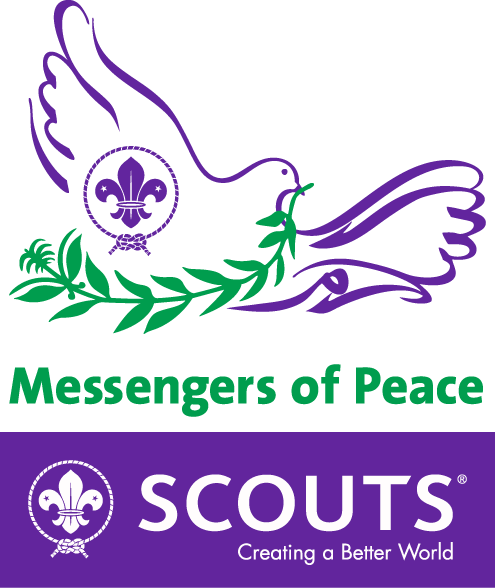 PROJECT UPLOADED INFORMATIONIN SCOUT DONATION PLATFORM TO BE SUBMITTED TO BSG, NHQ IN THE GIVEN PROFORMA1.	GENERAL INFORMATIONNAME OF THE STATE ASSOCIATION:DISTRICT ASSOCIATION:NAME OF THE UNIT:NAME OF THE UNIT LEADER:TITLE OF YOUR PROJECT: PROJECT START DATE (DD/MM/YYYY): PROJECT END DATE (DD/MM/YYYY): PLEASE SELECT THE PROJECT CATEGORY YOUR PROJECT FITS IN BEST:PROJECT LEADER:Name			: Position in Scouting	: Email ID		: Whatsapp number	:Contact Address	: 2.	PROJECT DESCRIPTION (Summary of the Project that is uploaded)		Please briefly explain what is the current situation and what change you are trying to achieve in your State/District/Unit or community and why? 3.	Overview of the project:4. Benefits:5. Who are we:6. Impact:7. Risk:8. Capabilities:9. How many individuals will be involved in your project?NB: This proforma is to be sent to NHQ within one week after uploading the Project in Scout Donation Platform for review by NHQ.TypeScoutNon-Scout (Young people)Adults in ScoutingParticipantBeneficiary